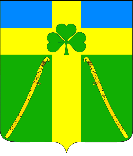 АДМИНИСТРАЦИЯ ВОЗДВИЖЕНСКОГО СЕЛЬСКОГО ПОСЕЛЕНИЯКУРГАНИНСКОГО РАЙОНАПОСТАНОВЛЕНИЕот   ___21.12.2019                                                                                                       № ____211____станица ВоздвиженскаяОб утверждении порядка использования бюджетных
ассигнований резервного фонда администрации
Воздвиженского сельского поселенияВ соответствии с требованиями статьи 81 Бюджетного кодекса Российской Федерации и в целях эффективного расходования средств бюджета Воздвиженского сельского поселения постановляю:Утвердить порядок использования бюджетных ассигнований резервного фонда администрации Воздвиженского сельского поселения (прилагается).Разместить настоящее постановление на официальном сайте администрации Воздвиженского сельского поселения в информационнотелекоммуникационной сети «Интернет».Контроль за исполнением настоящего постановления оставляю засобой.    4. Постановление вступает в силу со дня его подписания.Глава Воздвиженскогосельского поселения                                                                     О.В. Губайдуллина____________________________________________________________________Проект подготовлен и внесенЗаместителем главыВоздвиженского сельского поселения                                           И.А. ПоловодоваПроект согласован:Начальник общего отдела администрации Воздвиженского сельского поселения				             А.С. Скисова                                                                                              ПРИЛОЖЕНИЕ                                                                                                 УТВЕРЖДЕН                                                                                 постановлением администрации
                                                                         Воздвиженского сельского
                                                                                  поселения                                                                                   от___27.12.2019___№_211_ПОРЯДОКиспользования бюджетных ассигнований резервного фонда
администрации Воздвиженского сельского поселения1. Настоящий Порядок использования бюджетных ассигнований резервного фонда администрации Воздвиженского сельского поселения (далее порядок) устанавливает порядок выделения, учета и контроля за использованием средств резервного фонда администрации Воздвиженского сельского поселения.Создание резервного фонда предусматривается в расходной части бюджета Воздвиженского сельского поселения.Размер резервного фонда устанавливается решением Совета Воздвиженского сельского поселения о бюджете Воздвиженского сельского поселение Курганинского района на очередной финансовый год и не может превышать 3% утвержденного указанным решением общего объема расходов.Средства резервного фонда направляются на финансовое обеспечение непредвиденных расходов, в том числе на проведение аварийновосстановительных работ и иных мероприятий, связанных с ликвидацией последствий стихийных бедствий и других чрезвычайных ситуаций на территории Воздвиженского сельского поселения.К категории непредвиденных расходов относятся расходы, финансирование которых не могло быть предусмотрено в бюджете на соответствующий финансовый год и не может быть отложено до утверждения бюджета на следующий финансовый год.Бюджетные средства резервного фонда используются на:проведение поисковых аварийно-спасательных работ в зоне стихийного бедствия, иной чрезвычайной ситуации;закупку и доставку материальных ресурсов для проведения аварийновосстановительных работ по ликвидации чрезвычайных ситуаций, а также последствий стихийных бедствий;проведение восстановительных работ по ликвидации ЧС, а также последствий стихийных бедствий;развертывание и содержание временных пунктов проживания и питания для эвакуированных пострадавших граждан на необходимый срок, но не более месяца;закупку, доставку и хранение материальных ресурсов для первоочередного жизнеобеспечения пострадавших граждан;возмещение расходов, связанных с привлечением аварийновосстановительных формирований, а также сил и средств организации для проведения экстренных мероприятий по ликвидации последствий стихийного бедствия или чрезвычайных ситуаций;оказание единовременной материальной помощи пострадавшим гражданам.При наступлении события руководители предприятий, организаций, учреждений, предприниматели, юридические и физические лица со дня возникновения стихийного бедствия или иной чрезвычайной ситуации, но не позднее 5 рабочих дней представляют в администрацию Воздвиженского сельского поселения в комиссию по чрезвычайным ситуациям (далее КЧС) следующие документы:письмо на главу администрации Воздвиженского сельского поселения с обоснованием о необходимости выделения бюджетных ассигнований из резервного фонда;протокол заседания комиссии по чрезвычайным ситуациям - если комиссия создана на предприятии, приказ руководителя предприятия, учреждения, организации на ликвидацию события - если комиссии не созданы;смета-заявка потребности в бюджетных ассигнованиях на проведение аварийно-восстановительных и иных мероприятий, связанных с ликвидацией последствий стихийных бедствий и других чрезвычайных ситуаций;акты обследования каждого объекта, поврежденного (разрушенного) в результате стихийного бедствия или иной чрезвычайной ситуации, с указанием характера и объема разрушений (повреждений) (Приложение №1);смета на проведение аварийно-восстановителных работ по каждому объекту, поврежденному (разрушенному) в результате стихийного бедствия или иной чрезвычайной ситуации;основные сведения о повреждении (разрушении) объекта (Приложение№2);справки страховых организаций о наличии или об отсутствии договора страхования объекта (объектов), пострадавшего (пострадавших) в результате стихийного бедствия и других чрезвычайных ситуаций;справка службы гидрометеорологии и мониторинга окружающей среды о наличии факта стихийного бедствия (в случае, если выделение бюджетных ассигнований из резервного фонда администрации Восточного городского поселения предлагается на проведение аварийновосстановительных работ и иных мероприятий, связанных с ликвидацией последствий стихийных бедствий и других чрезвычайных ситуаций, сложившихся в результате опасных природных явлений);видео- и (или) фотоматериалы об объектах, пострадавших в результате стихийного бедствия или другой чрезвычайной ситуации.Ксерокопии документов, не заверенные в установленном порядке, не принимаются и не рассматриваются. Если обратившийся с просьбой овыделении бюджетных ассигнований из резервного фонда нарушил установленные сроки представления документов, то вопрос об оказании помощи не рассматривается.В случае, если к обращению не приложены документы и материалы, перечисленные в п.6 настоящего Порядка, или приложен неполный перечень указанных документов и материалов, такое обращение не рассматривается администрацией Воздвиженского сельского поселения, о чем сообщается обратившейся организации или юридическому, физическому лицу.Бюджетные ассигнования резервного фонда, подлежат использованию строго по целевому назначению, определенному соответствующим постановлением главы администрации Воздвиженского сельского поселения, и не могут быть направлены на иные цели.Нецелевое использование бюджетных ассигнований из резервного фонда администрации Воздвиженского сельского поселения влечет за собой ответственность, установленную законодательством Российской Федерации. Сектор	экономики и бухгалтерского учета администрации Воздвиженского сельского поселения в месячный срок представляет финансовому управлению Курганинского района отчет о целевом расходовании денежных средств.Заместитель главы Воздвиженскогосельского поселения                                                                          И.А. Половодова                                                                 ПРИЛОЖЕНИЕ №1
                                                            к Порядку                                                                     использования бюджетных
                                                                     ассигнований резервного фонда
                                                                     администрации Воздвиженского
                                                                    сельского поселенияАКТОбследования объекта, поврежденного (разрушенного) в
____________________________________________________________________                                                    (наименование ЧС, дата)                                                             ____________________________________________________________________
                                                          (адрес объекта)Наименование объекта_____________________________________________________________________________________________________________________Собственник объекта______________________________________________________________________________________________________________________Характеристика объекта по конструктивным элементам ________________________________________________________________________________________(Размеры, материалы, год постройки, балансовая стоимость)Характеристика повреждений (разрушений) по конструктивным элементам_______________________________________________________________________________________________________________________________ (Длина, высота, м, м² , м³ )                              ____________________________________________________________________Сумма нанесенного ущерба________________________________________________________________________________________________________________Комиссия в составе:Председатель (Должность, Ф.И.О.)	подпись, датаЧлены комиссии(Должность, Ф.И.О.)	подпись, дата________________________________________________________________________________________________________________________________________________________________________________________________________________________________________________________________________________                                                                              ПРИЛОЖЕНИЕ №2
                                                                            к Порядку                                                                               использования бюджетных
                                                                              ассигнований резервного фонда
                                                                               администрации Воздвиженского
                                                                            сельского поселенияОСНОВНЫЕ СВЕДЕНИЯо повреждении (разрушении)	___________________________________________________________________(производственных зданий и сооружений, объектов социальной сферы и
жилищно-коммунального хозяйства, мостов, дорог)и материальном ущербе	в результате	(наводнения, ураганного, штормового ветра, землетрясения и пр.)____________________________________________________________________                                    (предприятие, организация, учреждение)Примечание:Слабая степень - разрушены до 30% кровли, окна, двери;Средняя степень - разрушены до 50% кровли, оконные и дверные проемы, в стенах имеются трещины;Сильная степень - разрушены и обрушены на 100% все стены (крыша) и перекрытия. Балки, колонны, ригеля, фермы могут сохраниться.Руководитель предприятия, учреждения, организации (на балансе которого находятся объекты)________________                   ______________________          ____________  Подпись                                                Ф.И.О.Наименованиепострадавшегоздания.сооружения его ведомственная принадлежность СтепеньповрежденияразрушенияСлабаяСильнаяСредняяКраткаяхарактеристикаповрежденийСогласно данных бухгалтерского учетаСогласно данных бухгалтерского учетаСогласно данных бухгалтерского учетаОстаточнаястоимостьпосостояниюна__тыс.рубСуммаущербаСтраховоевозмещениетыс.рубНаименованиепострадавшегоздания.сооружения его ведомственная принадлежность СтепеньповрежденияразрушенияСлабаяСильнаяСредняяКраткаяхарактеристикаповрежденийГодвозведенияБалансоваястоймостьтыс.рубАммортизациятыс.руб Остаточнаястоимостьпосостояниюна__тыс.рубСуммаущербаСтраховоевозмещениетыс.руб